MOÇÃO Nº           Assunto: De congratulações a Atleta Filomena Madalena dos Santos que conquistou medalha de ouro nos Jogos Regionais do Idoso (JORI).Senhor Presidente:CONSIDERANDO, que a cidade de Itatiba participou da 23° edição dos Jogos Regionais do Idoso em São João da Boa Vista, obtendo a segunda colocação geral.CONSIDERANDO a disposição, empenho, treinos da Atleta Filomena Madalena dos Santos, de 90 anos, que foi ouro nos 600 metros rasos categoria G. Pela supervisão técnica que treina os atletas com muito amor e dedicação. APRESENTO à apreciação do Soberano Plenário, na forma regimental, uma MOÇÃO DE CONGRATULAÇÕES a Atleta Filomena dos Santos que conquistou medalha de ouro nos Jogos Regionais do Idoso (JORI).               Extensivo à técnica da equipe, Rosangela de Fátima Campos.SALA DAS SESSÕES, 21 de maio de 2019.DEBORAH CASSIA OLIVEIRAVereadora – Cidadania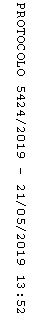 